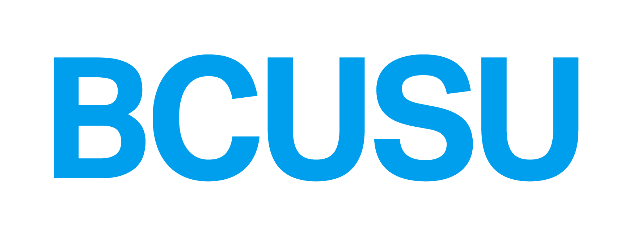 Birmingham City Students’ UnionVP Equity & Inclusion  Job DescriptionPrincipal purpose of job:	Protected Societies   	Welfare and wellbeing       	Equity, diversity and inclusion lead 	 Location and times of work:	Main place of work City Centre and City South with the expectation to work and visit other campuses regularlyResponsible to:   	All BCU students with regular reports to Scrutiny GroupSpecific Duties:Protected Societies To ensure information is shared with the protected societies  To champion the protected societies To ensure relevant protected societies feed in to BCUSU and University committees To be the key link for protected societies between BCUSU, the University, the Executive Officers and part time officers To empower protected societies to achieve their aims and objectivesTo report on the work of the protected societies to Scrutiny GroupWelfare and wellbeing To be the lead Officer on all areas linked to welfare and wellbeing To work closely with relevant University teams such as student affairs and BCUSU teams such as the Advice CentreTo keep up to date with key policies, both internally and externally, linked to areas such as Disability Student Allowance, mental health and any others as applicable To lead on campaigns linked to welfare and wellbeing To ensure the student voice is gathered and influences welfare and wellbeing work3. Equality, diversity and inclusion lead To be the lead Officer on areas related to equity, diversity and inclusion (EDI)To chair the BCUSU Equity, Diversity and Inclusion Committee To sit on any relevant University EDI committees To be the lead contact for the University on EDI issues   To ensure all students have equity in accessing all services of the University and BCUSUTo ensure all BCUSU campuses feel supported and represented by BCUSUCollective duties of the Executive Officers: Executive Officers who are a trustee of BCUSU will fulfil all duties and responsibilities of a Trustee as laid out in the Memorandum and Articles of Association and relevant company and charity law To be responsible for ensuring that BCUSU is administered in accordance with its Memorandum and Articles of Association, the associated Bye-laws, and all current law as it relates to Students’ Unions, charities and companiesTo promote the Purpose, Vision, Aims and Objectives of BCUSU, and in particular their own areas of activity, and to engage students on every campus of BCU All actions and decisions made as a Director remain valid for life, in law, the Board of Trustees may be held responsible for decisions made whilst in office, if ever they arise in the future To work as a member of the Executive Committee on all relevant campaigns of BCUSU as determined by the Student Advisory Panel where applicable To promote, defend and extend the rights of student members To ensure BCUSU’s membership are kept up to date on the actions of the Executive Committee To fulfil their role as outlined in the Executive Officer role descriptions and to support, where appropriate, other student representatives in the fulfilment of their roles The Executive Committee will have due regard to the matters contained in the Equality Act 2010 and ensure BCUSU has up to date Equality & Diversity policies, representing disadvantaged and minority groups in all areas of student life, ensuring that they are able to play as full a role as they wish without fear of harassment or discrimination. The Executive Committee are expected to challenge behaviour and actions which do not support our aim to be fully inclusive To steer the work of the senior management team to ensure BCUSU works for students To act fairly and reasonably in the making of any decision. To act as a spokesperson for BCUSU The Executive Committee are to act in the best interests of BCUSU and to not seek any personal gain from the term of office. To be a cheque signatory for BCUSU The Executive Committee to report back on all activities undertaken to the Student Advisory Panel and Scrutiny Group and the rest of the Executive Committee as required The Executive Committee to liaise regularly with their designated key contact. The Executive Committee to produce plans for the effective handover of duties to the incoming Executive CommitteeEnsure the employability and future prospects of all BCU students is enhanced through the work of BCUSU 